Les mots et les définitions à retenir :Autobiographie : récit que l’on fait soi-même de sa propre vie.Diam’s autobiographie 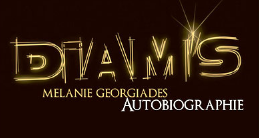 /   la charrette bleue,René BARJAVEL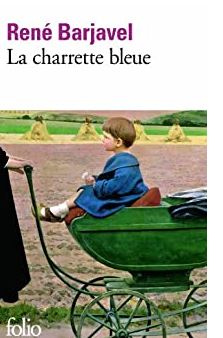 Long chemin vers la liberté ,Nelson MANDELA 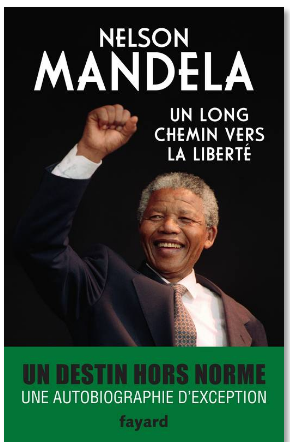 Roman autobiographique ou fiction autobiographique : Récit de vie fortement inspiré de la vie de l’auteur où l’on rencontre des faits réels et des faits fictifs.L’enfant,Jules VALLES 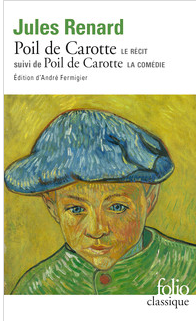 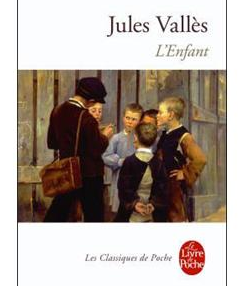 POIL DE CAROTTE , Jules RENARD